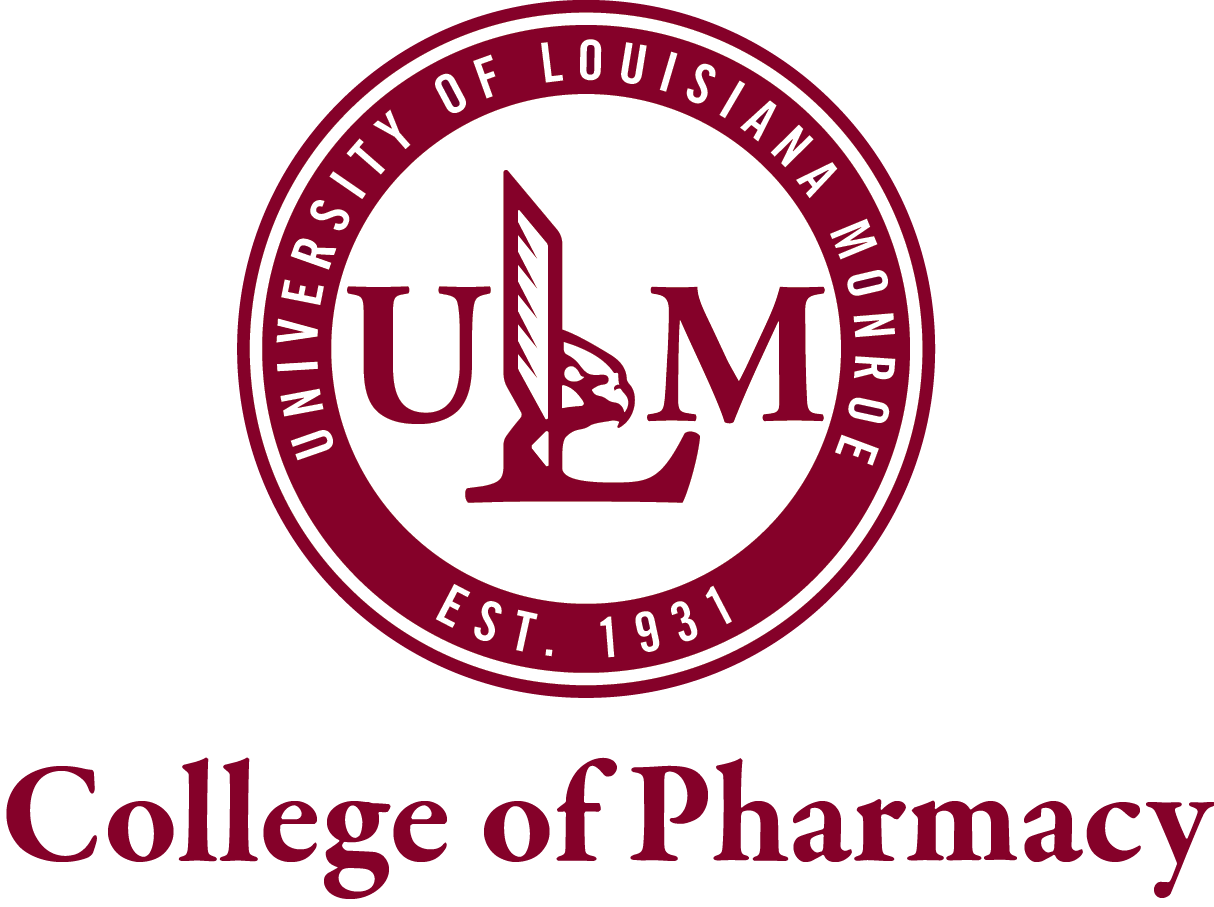 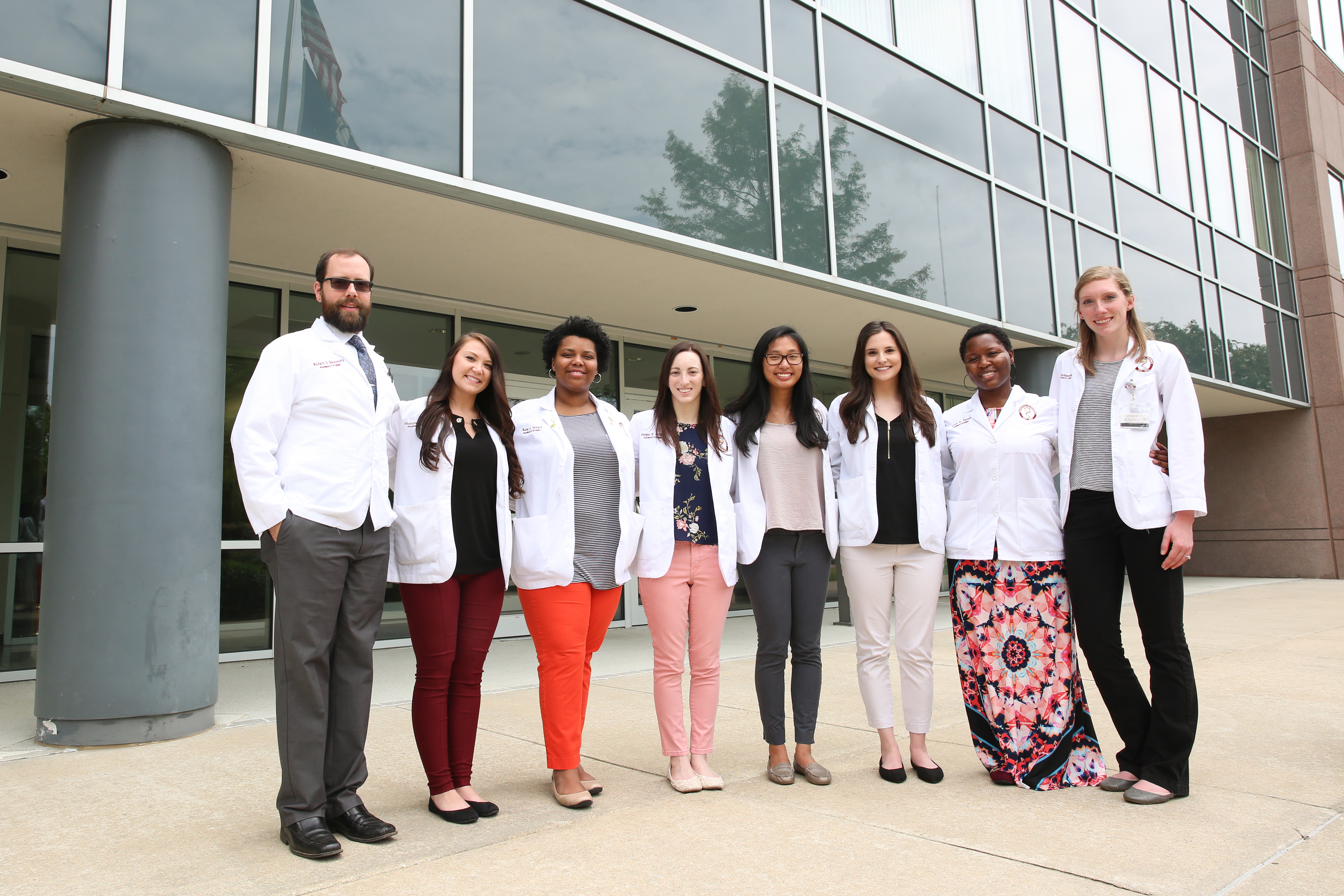 2019-2020Student HandbookHANDBOOK COMPLIANCE FORMI have reviewed the ULM College of Pharmacy Handbook. I understand that the information contained in this handbook pertaining to rules, regulations and policies and procedures is important and I understand that I am responsible for complying with all policies and procedures referenced in the handbook.I also understand that these policies are in conjunction with those set by the University in the faculty and student handbooks. In instances where there are differences between College of Pharmacy and University policies, the more strict policy will be followed. The information in this book is the most current, but updates may be made as necessary.Student Printed Name: ___________________________________Student Signature: ______________________________________Date: ________________________________________________PERMISSION TO PUBLISH AUTHORIZATION FORMI grant permission to the University of Louisiana Monroe to record and/or publish my image or works through video, audio, photographic, electronic or printed formats in connection with ULM-related activities. I understand that all sound, still or moving images and/or published works will not be used for commercial gain, but to support the mission of the university. 

These recordings may be used in educational and promotional videos, presentations, CD-ROMs, newsletters, Web sites, etc. I agree that any additional reproductions may be published and distributed to the general public. I also agree that media TV, print and audio media may record my image in connection with ULM-related activities.

I understand and agree to the above statements and understand and agree that this release will be valid for the entire period that I am a student at the University of Louisiana MonroePrinted Name: ________________________________________________________________Signature: ___________________________________________________________________   Date Signed: _________________________________________________________________	Anticipated Graduation Year: ___________________________________________________TABLE OF CONTENTSHANDBOOK COMPLIANCE FORM	2PERMISSION TO PUBLISH AUTHORIZATION FORM	3TABLE OF CONTENTS	4WELCOME	8CALENDAR OF EVENTS	9August 2019	9September 2019	9October 2019	9November 2019	9December 2019	9January 2020	10February 2020	10March 2020	10April 2020	10May 2020	10COLLEGE INTRODUCTION	11History	11Our Mission, Values, Goals & Philosophy	11Accreditation	11Core Curriculum	11Administrative Offices, Faculty and Support Staff	12Academic Departments	12DOCTOR OF PHARMACY PROGRAM	13Doctor of Pharmacy Program	13Curricular	13	Professional Curriculum - 2019 Admission	13	Professional Curriculum - 2018 Admission	13	Professional Curriculum - 2017 Admission	13	Professional Curriculum - Pre-2017 Admission	13Co-Curricular Requirements	13Curricular Change	13Interprofessional Education (IPE)	13Bachelor of Science in Pharmaceutical Science (BSPS) Degree	13Pharm.D./MBA Dual Degree Program	13ACADEMIC POLICIES AND INFORMATION	14Academic, Ethical and Professional Standards	14	Academic Progression	14	Probation	14	Removal from Probation	14	Suspension	14	Courses Taken by Students Under Suspension	14	Dismissal from Pharmacy	14	Dropping Classes or Withdrawing from the COP	14	Appeals for Students who have Withdrawn or been Dismissed from the COP	14Abusive Criticism	14Advising	14Awards and Scholarships	14Awareness and Respect for Diversity	14Background Checks	14Basic Life Support for the Healthcare Provider	14Cell Phone Policy	15Chemical Dependency and Abuse	15Class Attendance Policy	15Class Cancellation Policy	15Classification of Students	16Commencement Participation	16Communications	16College of Pharmacy Complaint Process	16	Instructor Conflicts	16	General Concerns/Complaints	16	Procedures for Formal Complaints	17	Complaints Related to ACPE Standards	17Course Syllabi	17Discipline	17Code of Ethical and Professional Conduct	18Dress Code	18Early Intervention Policy	18Emotional Support and Mental Health Counseling Services –	18	Counseling Services - Monroe Campus	18	Counseling Services – Satellite Campuses	18	Counseling Contacts	18	Clinics/Therapists	18Exam Scheduling	19Initial Exam Schedule	19Rescheduling of Exams	19Examination and Quiz Guidelines	19Expectations: Faculty of Students	19Expectations: Students of Faculty	20Faculty Office Hours	20Felony Convictions	20FERPA	21Grading and Computing Grade Point Average	21Graduation Application	21Graduation Regalia	21Handout Policy	21Health Insurance	21Immunization Policy	21Incivility	21Instructor Evaluations	22Liability/Malpractice Insurance	22Mandatory Activities	22Mentoring	23	Mentoring Information	23Part-Time Study and Employment	23Pharmacy Intern Permits	23Posting of Grades, Exam Keys and Reporting of Final Course Grades	23Programmatic Assessment	23Random Drug Screening Requirements	23Remediation Policy	23Sexual Harassment	23Sharing of Educational Performance Information	23Student Self-Disclosure Policy	24Student Travel Policy	24Students with Special Needs	24Technical Standards	24Transportation	24Visitors to Student Classes or Exams	24FACILITIES	24Facilities	24COP Main Campus (Bienville Building) Facilities	24Pharmacy Main Campus Location	24Satellite Campuses	24Facility Policies, Procedures & Forms	24Bienville Bulletin Board Policy	25Bienville Event Planning Procedure	25Calendar	25Food and Beverage Consumption	25Bienville Health Emergency or Accident	25Facility Rental Policy	26On-Campus Solicitation	26Smoke-Free Environment	26Testing/Study Rooms	26GENERAL POLICIES & INFORMATION	26Fees, Expenses & Refunds	26Guidelines for Infectious Control and Exposure Management	26Housing and Living Accommodations	26Identification Badges	26Meal Plan	27President's/Dean's List	27INFORMATION TECHNOLOGY	27College of Pharmacy Technology Page	27Computer Literacy	27Examsoft	27Printing	27Required Computer Components	27Social Media Policy	27Software used by the College of Pharmacy	27	Zoom	27	Examplify	27	Poll Everywhere	27	Kaltura	27	Via	27STAP Computer Lab Policy	28Technological Ethical Expectations	28PHARMACY PRACTICE EXPERIENCES	28Office of Experiential Education	28COREELMS (Rxpreceptor)	28Types of Introductory Pharmacy Practice Experiences	28Requirements for Progression to Advanced Pharmacy Practice Experiences	29Types of Advanced Pharmacy Practice Experiences	29Requirements for Graduation	29PHARMACY STUDENT ORGANIZATIONS	29Fundraising Guidelines for Student Organizations	29Responsibilities of Faculty Advisors for Student Organizations	29Organizations	29WELCOME	Students,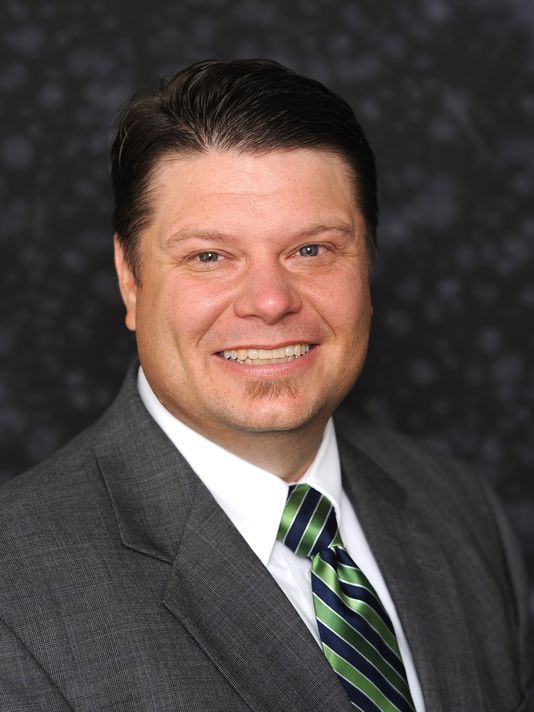 On behalf of the University of Louisiana Monroe College of Pharmacy (COP), it is my privilege to welcome you to a new year in our professional pharmacy program. Being chosen for our program is an honor that comes with hard work and dedication, but the rewards are great. For those just beginning, we look forward to guiding you through this next phase of your professional education and to those completing the program soon, we are grateful for the part we have played in your future. Healthcare is an ever-changing field and as a pharmacist you must commit to life-long learning. The knowledge and experience gained at ULM serves as the foundation for many healthcare professionals throughout the world and the COP endeavors to create a professional learning environment that embraces the concept of continuous quality improvement in a team-based approach to health care. Our professional program’s rules and regulations are outlined in this document and on our ULM and College of Pharmacy Website. It is your responsibility to familiarize yourself with these policies. If you have questions or concerns about anything, please feel free to contact our Office of Student and Professional Affairs (OSPA.) OSPA is a service office provided to help you. The COP faculty and staff are here to foster your educational journey and your personal and professional development. We will be an integral part of your life while you are with us and hope that you will be pro-active in seeking our help, when needed.As your Dean, I congratulate you on making it this far. If I, or the Office of the Dean, can be of assistance, please do not hesitate in contacting us.Sincerely,H. Glenn Anderson Jr., Pharm.D.DeanCALENDAR OF EVENTSThis is a tentative list of known calendar events. Dates are subject to change so please confirm as events draw closer. ULM closure dates do not apply to students on rotation so you must check with your preceptor. This list does not include all ULM calendar events so please check the main ULM calendar for other dates and/or calendar changes. All mandatory activities may not be listed, or dates could change, so please check for updates before the event or activity. Other important ULM dates can be found at: https://calendar.ulm.edu/MasterCalendar.aspxAugust 201912		“Becoming a Warhawk” for incoming P1 pharmacy transfer students. 1:00pm – 5:00pm12		“P1 Pow Wow” for all incoming P1 pharmacy students. 6:00pm – 8:00pm13-16		P1 Bootcamp17		Pharmacy P1 White Coat Ceremony, 9:00am in Brown Auditorium on main campus17		College of Pharmacy Family Day, 10:30am, at ULM College of Pharmacy19		Classes begin21		COP Convocation – MANDATORY FOR ALL PHARMACY STUDENTS26 		P1 & G.A. Headshots, 11:30-1:30am in COP Computing Center30		“Back to School BBQ” College of PharmacySeptember 20192		ULM closed for Labor Day3		Classes resume and offices open12		LSHP Meeting20 		APPE Exam 120		ASHP Clinical Skills Competition27-28		LSHP Mid-Year Meeting, Shreveport, LA27		COP Admissions InterviewsOctober 20194		PharmFUTURE8		LSHP Chapter Meeting11		COP Admissions Interviews24		Fall Break – Students out. ULM offices open25		Fall Break – Students out and ULM offices closed28		Classes resume and offices openNovember 20191-3		APhA-ASP Region 6 Midyear Regional Meeting is November 1-3rd, 2019 in Dallas, TX.1		Fall Senior Day. P4 students will be at COP – MANDATORY FOR P4S1		Fall Career Fair/Fall Interviews – FAIR IS MANDATORY FOR ALL PHARMACY STUDENTS1		Preceptor Conference1		“Reminisce on the Ouachita” event for pharmacy alumni and faculty at Warehouse No. 12		COP Class Reunion brunch for pharmacy alumni and faculty2		Pharmacy Super Tailgate Party2		ULM Homecoming game9		Browse on the Bayou12		LSHP Chapter Meeting15		COP Admissions Interviews15		Miss ULM Pageant23		ULM Chili Cook-off (Pharmacy cook-off in conjunction with ULM event) 23		ULM Parent’s Day27		Thanksgiving Holiday – Classes out at noon. ULM offices close at 1:00pm.28-29		Thanksgiving Holiday – Students out and ULM offices closedDecember 20192		Classes resume and offices open2-6		Finals 8-12		ASHP Midyear Clinical Meeting, Las Vegas, NV14		ULM Fall Commencement23-31		Christmas Holiday - ULM offices closedJanuary 20201		New Year’s Holiday – ULM offices closed2		ULM offices re-open10		COP Dufilho Society’s “An Evening of Thanks” for Dufilho Society members13		Classes begin for Spring 2020	17		COP Admissions Interviews20		Martin Luther King Holiday – ULM closed21		Classes resume – ULM offices re-open22		Class of 2021 Composite Photo/Graduation Pics (10:50am-5:00pm)31		PEP/C-PEP InterviewsFebruary 20201		St. Vincent DePaul Poor Man’s Run10		Applicant Day11		LSHP Chapter Meeting24-25		Mardi Gras Holiday – Students out and ULM offices closed26		Students out. ULM offices re-open27		Classes resume28		COP Admissions InterviewsMarch 20201		LPA Scholarship Applications due10		LSHP Meeting14		IPE day for P2s in PGD IV - MANDATORY20-23		APhA Annual Meeting in Washington D.C.20		COP Admissions Interviews 27		APPE Exam 228		Spring Into Health Fair at La. Purchase Gardens & ZooApril 20207		Legislative Day10-15		Spring Break – Students out and ULM offices closed16		ULM office re-open – Students out17		Wine Over Water17		Spring Break – Students out20		Classes resume21		ULM Student Affairs Banquet on main campus24		COP Admissions Interviews24		APPE Exam 3May 20204-8		Finals11		IPPE & APPE Orientation - MANDATORY13-14		Naplex Review - MANDATORY15		Pharmacy Senior Day15		Pharmacy Senior Recognition Ceremony, Fant-Ewing Coliseum16		Spring Commencement18		IPPE/APPE orientations – MANDATORY15		COP Admissions Interviews27-31		APhA Institute on Substance Use Disorders, Salt Lake City, Utah (tentative dates)COLLEGE INTRODUCTION HistoryOn September 28, 1931 the University of Louisiana Monroe, then known as Ouachita Parish Junior College, opened its first session. In the intervening eighty-three years, this junior college has grown into a university, which offers a variety of undergraduate, graduate and professional programs. The University of Louisiana Monroe College of Pharmacy was established at the August 11, 1956 meeting of the Louisiana’s State Board of Education. Classes began for 67 students in September of 1956 at the College’s first home, Caldwell Hall, then known as the Science Building. The College of Pharmacy graduated its first class in May of 1959. The establishment of the College of Pharmacy was preceded by the development of a pre-pharmacy curriculum in 1952 under the direction of Milton O. Peacock, assistant professor of mathematics.The College’s first faculty member and Dean was Ralph Milburn ,1956-1965; Dr. Dale H. Cronk, Acting Dean, 1965-1966; Dr. Ben H. Cooper, 1966-73; Dr. Kenneth Shrader 1973-1986; Dr. William “Bill” Bourn, 1986-2004; Dr. Lamar Pritchard, 2004-2009; Dr. W. Greg Leader, 2009-2010; Dr. Benny L. Blaylock, 2010 -2017; and current Dean, Dr. H. Glenn Anderson, Jr., who began his leadership role on August 1, 2017.The pharmacy curriculum has changed significantly since the establishment of the College of Pharmacy. From 1956-1959 students received the Bachelor of Science in Pharmacy degree after successfully completing a four-year program of study. Students entering during the years 1959-1960 were required to complete a 2-year pre-pharmacy program followed by a 3-year pharmacy program for a total of 5 years to earn the Bachelor of Science in Pharmacy degree. In July 1959, the American Council on Pharmaceutical Education granted full accreditation to the College’s Bachelor of Science in Pharmacy. While numerous changes were made to the curriculum to meet the changing needs of the profession, the College of Pharmacy continued to offer the 5-year Bachelor of Science in Pharmacy degree until 2004. In 1999, the College adopted a 6-year professional program curriculum leading to the Doctor of Pharmacy (Pharm.D.) degree as its entry-level degree, which continues today with curricular modification. A second entry-level degree program in Toxicology was added in 1982. The first graduate degree offered by the College was the Masters of Science in Hospital Pharmacy degree, which was added in 1966. On December 15, 1967, the Louisiana State Board of Education authorized the addition of a Doctor of Philosophy in Pharmacy in the areas of pharmacy and pharmaceutical sciences. The Bachelor of Science program in Toxicology was initiated in 1982 and is one of only six programs in the country. The College of Pharmacy currently includes three academic departments - Basic Pharmaceutical Sciences, Clinical Sciences, and Toxicology.Physical facilities have grown as the College of Pharmacy has grown. In 1956, instruction was given in the Science Building, now Caldwell Hall. By 1965, the facilities at Caldwell Hall were no longer adequate due to increasing undergraduate enrollment and the anticipated addition of the Master of Science in Hospital Pharmacy degree. Steps to secure funding for the new building began in 1965. It was not until August 5, 1971 that the 78,000 sq. ft., $2,613,271 building was completed. This new building was named Sugar Hall in honor of Leon Sugar (1898-1968), president of Monroe Wholesale Drug Company. Mr. Sugar established two scholarships for students pursuing a degree in pharmacy and was one of the founders of the Booster Club and the ULM Foundation. This facility served well for thirty years; however, by the late 1990’s these facilities were inadequate in the face of increasing needs for up-to-date classrooms, laboratories and office spaces. In fall of 2005, the State was able to purchase a 134,000 sq. foot facility on 23 acres of land on Bienville Drive near the main ULM campus to serve as the Pharmacy campus. In December 2013 the University of Louisiana System’s Board of Directors approved the merging of the College of Pharmacy and College of Health Sciences in an effort to reduce University expenses. Beginning in January 2014 the merged colleges became the College of Health and Pharmaceutical Sciences, and the College of Pharmacy became the School of Pharmacy within the new College.  The Bachelor of Science in Pharmaceutical Sciences (BSPS) was added for qualified students completing their first year of the professional pharmacy program. In 2017 ACPE concerns and probationary status cause university administration to reevaluate the 2014 merger and a decision was made to split the College of Health and Pharmaceutical Sciences, with the College of Pharmacy once again being a separate college, including the School of Clinical Sciences and the School of Basic and Toxicological Sciences. Because of a growing need for pharmacy professionals to be proficient in both the practice of pharmacy and knowledgeable in the business of pharmacy, in 2018 the ULM College of Pharmacy and the ULM College of Business and Social Sciences began offering a dual degree program for the professional pharmacy student to graduate with both the Doctor of Pharmacy (PharmD) degree and the Master of Business Administration (MBA) degree.The College of Pharmacy continues to serve as Louisiana’s sole state supported pharmacy program and continues to evolve to meet the health care needs of the State’s population. Our Mission, Values, Goals & PhilosophyMission, Values, Goals & PhilosophyAccreditationAccreditationCore CurriculumCore CurriculumAdministrative Offices, Faculty and Support StaffOrganizational ChartCollege of Pharmacy DirectoryFaculty ProfilesDean's OfficeThe College of Pharmacy is organized into two academic schools, the School of Basic Pharmaceutical & Toxicological Sciences and the School of Clinical Sciences. Administratively, the Dean of the College of Pharmacy has overall responsibility for the College of Pharmacy and its academic schools and campuses, with an Associate Dean for Administrative Affairs and Assessment, Associate Dean for Academic Affairs, Associate Dean for Research, Assistant Dean for Student Affairs & Development, and Regional Deans for the Shreveport and New Orleans satellite campuses. In addition, there are Directors for the School of Basic Pharmaceutical & Toxicological Sciences, School of Clinical Sciences, Experiential Education, Student Success, Drug Information Services and Office of Outcomes Research and Evaluation.Business OfficeOrderingReceiving and distributionAccounts payableOffice of Student and Professional Affairs (OSPA)RecruitmentAdmissionsStudent, alumni and recruiting eventsMarketing, communications and social mediaAlumni relationsAdvising and registrationCounseling servicesStudent organizations and activitiesSpecial needs studentsOffice of Experiential EducationIntroductory Pharmacy Practice ExperiencesAdvanced Pharmacy Practice ExperiencesPreceptorsRotationsTechnical SupportClassroom operationsTechnology needsExamsoftVideo conferencingPoster printingOther IT supportDrug Information CenterFacilitiesVivariumOffice of Outcomes Research & EvaluationLa. Medicaid consultingHEDIS® measuresRxPAAcademic DepartmentsSchool of Basic Pharmaceutical & Toxicological SciencesPh.D. ProgramsSchool of Clinical SciencesPharm.D. ProgramGraduate SchoolDOCTOR OF PHARMACY PROGRAMDoctor of Pharmacy ProgramCurricular The entry-level Doctor of Pharmacy curriculum is an integration of biomedical, pharmaceutical, clinical, and administrative sciences to prepare practitioners who can effectively provide pharmaceutical care in a changing profession. Consistent with the educational philosophy of the University, the educational process is based on a student-centered approach that values life-long learning and the development of complex problem solving skills. Faculty demonstrate through their teaching, practice, and research the highest standards of professionalism and a passion for quality patient care.Upon completion of this professional program, the student should be able to meet the College of Pharmacy Educational Outcomes and Competencies (based upon outcomes from the Center for the Advancement of Pharmacy Education (CAPE). https://www.aacp.org/resource/cape-educational-outcomesProfessional Curriculum - 2019 AdmissionProfessional Curriculum - 2018 AdmissionProfessional Curriculum - 2017 AdmissionProfessional Curriculum - Pre-2017 AdmissionCo-Curricular RequirementsEach semester, students will enroll in Personal Growth and Development I-VI (PHRD 4001, 4021, 4101, 4121, 5001, 5021), a six-semester course sequence focusing on developing the self-awareness and emotional intelligence skills necessary for team- and practice-ready students. This course will capture participation in mandatory development sessions, mentoring groups, and interprofessional education. Elective credit may be awarded (P3 Spring) based on the level of participation in various activities.Curricular ChangeBecause of the dynamic nature of the profession of pharmacy, the curriculum may be changed by the College of Pharmacy to meet curricular outcomes and professional needs.  Students entering into the College of Pharmacy who subsequently require a modification of their curricular track may be changed to a new curriculum based on their projected graduation date.Interprofessional Education (IPE)The curriculum prepares all students to provide entry-level, patient-centered care in a variety of practice settings as a contributing member of an interprofessional team. The didactic and experiential curricula include opportunities for students to learn about, from, and with other members of the interprofessional healthcare team. Through interprofessional education activities, students gain an understanding of the abilities, competencies, and scope of practice of team members. All students will be expected to demonstrate competence in interprofessional team dynamics, including articulating the values and ethics that underpin interprofessional practice, engaging in effective interprofessional communication, including conflict resolution and documentation skills, and honoring interprofessional roles and responsibilities. Interprofessional team dynamics are introduced, reinforced, and practiced in the didactic and Introductory Pharmacy Practice Experience (IPPE) components of the curriculum, and competency is demonstrated in Advanced Pharmacy Practice Experiences (APPE) practice settings.Bachelor of Science in Pharmaceutical Science (BSPS) DegreeBachelor of Science in Pharmaceutical SciencePharm.D./MBA Dual Degree ProgramBecause of a growing need for pharmacy profession leaders to be proficient in both the practice of pharmacy and knowledgeable in the business of pharmacy, the ULM College of Pharmacy and the ULM College of Business and Social Sciences offer a dual degree program for the professional pharmacy student to graduate with both the Doctor of Pharmacy (PharmD) degree and the  Master of Business Administration  (MBA) degree.  In addition to completing the curriculum of the PharmD program, the dual degree student will also complete the curriculum of the Pharmacy concentration of the MBA degree.  Some coursework will overlap between the two degree programs.  The dual degree program requires a high level of academic commitment due to the additional responsibilities of working simultaneously on two rigorous academic degrees.ACADEMIC POLICIES AND INFORMATIONAcademic, Ethical and Professional StandardsAcademic ProgressionProbationRemoval from ProbationSuspensionCourses Taken by Students Under SuspensionDismissal from PharmacyDropping Classes or Withdrawing from the COPAppeals for Students who have Withdrawn or been Dismissed from the COPLetters of appeal should be addressed to:

Chair, Academic Standards Committee and/or Ethical and Professional Standards Committee
c/o Associate Dean, Academic Affairs
University of Louisiana Monroe College of Pharmacy
1800 Bienville Drive
Monroe, La 71201Abusive CriticismThe manners in which students express criticisms, problems, or suggestions regarding the curriculum, individual courses, or instructors are important. The College values student input; however, the expression of criticism or problems, either in person or via email, through the use of abusive language or disruptive behavior directed toward a class or an instructor is inconsistent with the demeanor aspiring professionals should be seeking to develop. Students are encouraged to bring up issues utilizing the appropriate channels. Concerns about aspects of a particular course should be directed to the appropriate faculty member at a mutually agreeable time and place. These matters should be addressed in person when possible, not via email. Students are encouraged to utilize their representatives to the Pharmacy Student Senate to address those issues of interest to the entire class or student body. The Associate Dean for Academic Affairs is also willing to meet with any student(s) to discuss concerns about the curriculum, individual courses or instructors.AdvisingModified progression students are required to receive academic advising with the Director of Student Success each semester. Registration flags will not be lifted until this advising is complete. Students not required to receive advising may still participate upon request—either with the Director or their assigned mentors. At any time during an academic semester, students may speak with an academic advisor or counselor by contacting the Office of Student and Professional Affairs concerning any personal, academic, or professional issues they are facing. Students may be referred to another university department or other service in order to fulfill their need that cannot be directly addressed by the Office of Student and Professional Affairs.Awards and ScholarshipsStudents are recognized for excellence each year at the annual awards ceremony. Awards are given each year at the Graduating Student White Coat Ceremony.Scholarships - although the College of Pharmacy does not officially sponsor a scholarship program, there are several outside agencies that do offer ULM periodic award monies for College of Pharmacy students. Students should contact the Office of Student and Professional Affairs for a complete listing of available scholarships.  Students can find more information on available scholarships at www.ulm.edu/scholarshipsAwareness and Respect for DiversityThe University of Louisiana Monroe’s College of Pharmacy supports an environment wherein individuals (students, staff, faculty, guests) can bridge differences and work as partners in achieving goals. The provision of healthcare in a State with diverse populations requires an inclusive attitude. It is expected that professional students will act in a manner that is guided by the respect for other students, faculty, patients, and health care professionals who may have differences that include, but are not limited to, religious beliefs and practices, nontraditional medical beliefs and practices, socioeconomic status, sexual orientation, ethnicity, language, physical and emotional disabilities, racial background, intellectual capabilities, age, and cultural background. Respect is demonstrated by being considerate, courteous, and professional, and by maintaining confidentiality of patient information.Background ChecksBasic Life Support for the Healthcare ProviderAll students are required to be certified in life safety education and training PRIOR TO entering their practice experiences. You must complete one of these, and then maintain a current certification: • Basic Cardiac Life Support for Healthcare Provider, from the American Heart Association (AHA). • CPR/AED for the Professional Rescuer, from the American Red Cross (ARC). • CPR Pro for the Professional Rescuer, from the American Safety & Health Institute (ASHI). Cell Phone PolicyAll cell phones should be turned off during class. If a student has a need to be notified during an emergency situation during class, he/she should leave the telephone number of the Office of Student and Professional Affairs, 318-342-3800, with the person who may need to contact him/her. A member of the Office of Student and Professional Affairs will come to the class, ask the student to step outside, and give them the message. This procedure is to be used only in the case of an emergency where the student would have to be notified immediately and would have to leave class after notification. Otherwise, the caller should leave a message on the student’s cell phone for the student to retrieve between or after classes. Cell phones and other portable devices or not allowed in the classroom during examinations or quizzes. Students found to be in possession of a cell phone during an examination or quiz will be considered to have committed an act of academic dishonesty and will be charged and brought before the committee on ethical and professional conduct.Chemical Dependency and AbuseAddiction or abuse of alcohol or other substances of abuse is a serious issue among healthcare providers, and pharmacists in general. The College of Pharmacy understands the seriousness of the problem and also recognizes addiction as a disease that results in harm to both the patient with the disease and those around them. The College is committed to educating students concerning alcoholism and other substances of abuse and assisting students with addiction problems who seek help. In addition, the College conducts random drug screening of student urine and hair samples to identify students with substance abuse problems.Current College policy provides for a partnership with the Louisiana State Board of Pharmacy to assist students with evaluation and treatment of substance abuse problems. Students who come forward with a history of substance use, abuse, or addiction, prior to a positive drug screen are suspended for one academic year and referred to the Louisiana Board of Pharmacy for assessment, treatment and monitoring. Such students are allowed to re-enter into the College of Pharmacy Program after their suspension provided they complete the requirements of the Louisiana State Board of Pharmacy and are able to maintain a current Pharmacy Intern License in the State of Louisiana. Reinstatement to the program may be accompanied by further requirements and/or sanctions by the Committee on Ethical and Professional Conduct.Students screening positive for illegal substances, prescription drugs not prescribed for them, or designer drugs, prior to seeking assistance, will be dismissed from the program. Students wishing to appeal this dismissal may do so through the Committee on Ethical and Professional Conduct; However, no student with a positive drug screen will be readmitted to the College of Pharmacy prior to undergoing an assessment, treatment and monitoring program with the Louisiana State Board of Pharmacy.Students identified as abusers of alcohol, including binge drinking or having an addiction to alcohol may also be required to seek assessment, treatment and monitoring.The College reserves the right to deny admission to students having a problem with the abuse and/or addiction to alcohol or other substances of abuse or dismiss students identified with these problems that refuse assessment, treatment and monitoring.Class Attendance PolicyExcused Absences Excused AbsencesExcused Absence ProcedureExcused Absences AppealsIn the event that a student disagrees with a course coordinator’s decision concerning an excused absence, they may appeal that decision using the same pathway and timelines outlined for a grade appeal (Department Head, Associate Dean for Academic Affairs, Dean, Provost).  Any appeal should include a copy of the validated excuse and a letter outlining reasons the excuse should be granted based on the College and University guidelines for excused absences.Leave of AbsenceOn occasion, it may be necessary for a student to take a leave of absence from the College of Pharmacy. In such cases, the student must apply to the Associate Dean of Academic Affairs. If the student is enrolled in classes, they will also fall under the withdrawal from classes policy. Students may seek a leave of absence for a medical condition of the student, or an immediate family member, or for military deployment of the student. Students requesting a leave of absence should send a letter to the Associate Dean for Academic Affairs requesting the leave. The letter should contain the reason necessitating the leave, the inclusive dates of the leave and appropriate documentation supporting the necessity of the leave should be attached. Students granted a leave of absence will sign a letter of agreement from the Associate Dean for Academic Affairs which states the reason for the leave, the inclusive dates of the leave and any remediation or developmental programs that must be completed upon return to the program. Students granted a leave of absence will remain under the six-year time limit for completion of degree requirements unless this requirement is explicitly waived in the letter of agreement. Students wishing to appeal a decision on a leave of absence request may do so by sending a letter of appeal to the Dean of the College of Pharmacy.Class Cancellation PolicyThe College understands that there are opportunities for groups of students to attend professional meetings and/or professional development activities, and likewise, opportunities develop that contribute to a faculty member’s professional development; however, flexibility of rescheduling courses for these opportunities is limited. Therefore, when the instructor is absent from class, College policy dictates that if at all possible, the faculty member will arrange to have another faculty member substitute for him at the regular scheduled class time. If this is not possible, make up classes may be rescheduled at another time or future class times lengthened, provided that the rescheduled class time does not interfere with any of the enrolled student’s regularly scheduled courses.On rare occasions, a faculty member may have to cancel class for personal reasons (e.g. illness) without an opportunity to schedule a substitute. In this case, the class may be rescheduled as defined above. Cancellation of a class without rescheduling a class time is not an option. It is also policy of the College that classes that meet in close proximity to the beginning or end of an academic break are not to be cancelled to permit an earlier or extended vacation.In the event of a University closing, natural disaster or emergency, classes that are missed will be rescheduled at another time, or class times will be lengthened in accordance with the previous policy. In the instance where a complete distance education class is cancelled due to electronic or connection problems, the class will be rescheduled in accordance with the above policies.P4 students on rotation at one of the COP satellite campuses will be dismissed at the discretion of the Assistant Dean based on the above criteria and information from the COP Monroe campus.  Due to the medical staffing needs of the host facility, faculty deemed essential to the function may be required to work and the procedures of the host facility should be followed. Classification of StudentsIn an effort to predict the number of students who will be eligible for advanced practice experiences and to assist in maintaining an accurate count of students in each area of the program, students admitted to the College of Pharmacy are classified based on the completion of courses.The classifications are as follows:• P1 Student: A student who has not earned a grade of “C” or better in all first year classes• P2 Student: A student who has earned a grade of “C” or better in all first year classes, but has not earned a       grade of “C” or better in all second year classes• P3 Student: A student who has earned a grade of “C” or better in all first and second year classes, but has not    earned a grade of “C” or better in all third year classes• P4 Student: A student who has earned a grade of “C” or better in all first, second, and third year classes and is    eligible to start in the advanced practice experience program.Commencement ParticipationAll graduating students are required to participate in College and University commencement exercises unless excused by the Dean of the College of Pharmacy. Students wishing to be excused from commencement must write a letter to the Dean of the College of Pharmacy requesting that they be excused.CommunicationsElectronic mail is an official means of communicating with and disseminating information to students and a primary method of communication with the students. Often, this information is important and time-sensitive; the expectations of the College are as follows:Each pharmacy student must maintain a ULM student e-mail account. All e-mail from the College to students will be sent directly to ULM addresses. Students are responsible for notifying the Office of Student and Professional Affairs of their ULM e-mail address. If a student forwards his/her e-mail to a non-ULM student email account, he/she is still responsible for all e-mail delivered to the ULM student e-mail account.All pharmacy students should check their e-mail frequently (at least twice a day, morning and evening, Monday through Friday).Electronic mail boxes should be cleaned on a regular basis. Electronic mail bounced back because of a full mailbox will be considered delivered.Emails from students to faculty or staff should bear a subject line pertaining to the body of the email, and a signature line at the end of the message giving the student’s full name, student number and return ULM e-mail address.Electronic communications may be required as a part of courses and practice experiences.In short, the lack of access to electronic communications is not a valid excuse for failure to respond to a request, perform an assignment, or meet a deadline.College of Pharmacy Complaint ProcessInstructor ConflictsIf a dispute arises between a student and a faculty member or department, there may be confusion as to the best way for the student to resolve the problem. Students should try to resolve classroom issues with the instructor involved. If the conflict is still unresolved, the student should address the complaint to the course coordinator if applicable. In a case where the issue cannot be resolved with the instructor and/or course coordinator, the student should contact the Head of the Department responsible for the class in which the instructor is teaching to assist in the resolution of the conflict. In cases where the issue needs further resolution, the student should address the conflict with the Associate Dean for Academic Affairs.General Concerns/ComplaintsStudents who have concerns or complaints about any aspect of their education at the College of Pharmacy are strongly encouraged to bring them to the attention of the proper individuals at the College. At any time students may provide input, opinions and suggestions themselves, or through their class officers, to the faculty member, the relevant course coordinator, the department head to whom the faculty member or course coordinator reports, the Office of Student and Professional Affairs, the Associate Dean for Academic Affairs or the Office of the Dean of the College of Pharmacy. Student input and reaction through class representatives is regularly solicited at Pharmacy Student Senate meetings. In addition, student representatives serve as members of several school committees such as curriculum and admissions. The COP also provides a general email for faculty, staff and students to share opinions, general comments and complaints. Only emails from a ULM email address will be read and considered (i.e. @ulm.edu or @warhawks.ulm.edu). To submit and email to this address go to: http://ulm.edu/pharmacy/ and the link can be found under “Pharmacy Resources.”Any person may file a formal complaint to the University of Louisiana Monroe College of Pharmacy regarding its Doctor of Pharmacy Program. Complaints may include, but are not limited to, admissions policies, inappropriate faculty or student conduct, inequities in grading, and/or failure to comply with collegiate policy. It is the responsibility of the Associate Dean for Academic Affairs to manage and provide responses to formal complaints about the Doctor of Pharmacy Program. The College of Pharmacy encourages persons with complaints about the Doctor of Pharmacy educational program to seek informal resolution of their complaints prior to initiating a formal process.Procedures for Formal ComplaintsTo initiate a formal complaint, one must provide a written, signed and dated statement and provide full contact information of the person submitting the complaint. If this is a student complaint related to a course or faculty action, a statement of actions taken, per collegiate policy, to informally resolve the complaint must be included. Complaints must be submitted to the Attention of the Associate Dean for Academic Affairs, ULM College of Pharmacy, 700 University Avenue, Monroe, LA 71209.Formal complaints will be reviewed upon receipt by the Associate Dean for Academic Affairs or designated person(s) in the Office of Student and Professional Affairs and referred to the appropriate collegiate committee or administrative office within the College or University for information, advice and/or response. Resolution of complaints may require meeting or hearings with the involved parties or other members of the collegiate or University community. The person submitting the complaint will receive a response or update on its status within 60 days. All efforts will be made to provide timely responses to time sensitive complaints.Outcomes of complaints that result in decisions by College of Pharmacy committees may be appealed to the College of Pharmacy Associate Dean for Academic Affairs. Complaint actions or decisions by the Associate Dean for Academic Affairs may be appealed to the Dean of the College of Pharmacy.Complaints Related to ACPE StandardsThe Accreditation Council for Pharmacy Education (ACPE) requires that each College of pharmacy implement a process to allow for students to lodge written complaints that relate directly to ACPE’s accreditation standards, policies, or procedures regarding the College of Pharmacy or the pharmacy program. The University of Louisiana Monroe College of Pharmacy’s process for formally registering these concerns and complaints is as follows.A student who has a concern or a complaint about the College of Pharmacy or the Doctor of Pharmacy Program regarding ACPE’s accreditation standards, policies, or procedures will complete the required components of the Student Concerns and Complaints Form. Those required components include: (i) The student’s name, class, address, phone number and e-mail address;(ii) The date of the concern or complaint; (iii) The specific ACPE accreditation standard, policy, or procedure that is of concern. (The accreditation standards can be found at: https://www.acpe-accredit.org/pharmd-program-accreditation/ and(iv) A description of the specific complaint or concern.The form will be sent to and reviewed by the Assistant Dean of Student Affairs and Development and/or Director of Student Success. The form will then be referred to the Dean’s Committee (Dean and Associate Deans) for analysis, assignment, and planning or action.Students will be notified of the concern or complaint and the resultant actions taken or to be taken by the College of Pharmacy.A file of these concerns and complaints will be maintained in the Office of Student and Professional Affairs and will be made available to ACPE during site visits and upon written requests from ACPE. The implications of these complaints will be included in ACPE’s Evaluation Team Report.Students who believe that a complaint made to the College in reference to one of the accreditation standards is unresolved can submit the complaint directly to ACPE in writing by going to:https://www.acpe-accredit.org/complaints/.These concerns and complaints will also be considered in the College of Pharmacy’s assessment, quality improvement, and self-study processes.Protection of ComplainantAll complaints, concerns and suggestions made by students and the reaction to them by the College are handled in the spirit of continuous quality improvement. No retribution against any individual complainant may be taken by any faculty member, staff member, school committee or the faculty as a whole because of the complaint. A file will be maintained for inspection by ACPE of all complaints and responses related to ACPE standards and the procedures involved to ensure the complainant fundamental procedural due process.Course SyllabiCourse syllabi are to be provided to students by the faculty of record for each course at the beginning of the semester. Information on the syllabus is to contain at a minimum the course title, prerequisites, course objectives, textbook or other requirements, topical outline, and grading policy. The latter is to include an indication of the numerical average or total points needed to obtain the various letter grades for the course and the mechanism for calculating that grade. Attendance policy and other policies pertinent to that particular course, i.e., mechanisms for access to graded examinations and expectations of classroom behavior, should be included.DisciplineIn the interest of public health and safety, all students enrolled in the professional program of the College of Pharmacy shall self-disclose to the Associate Dean for Academic Affairs (ADAA) any tickets or charges since the initial program application involving alcohol or illegal drugs or misdemeanors and felonies of any type no later than five (5) business days following the arrest, ticket or charge. Details and disclosure form can be found at: http://ulm.edu/pharmacy/documents/ospa/selfdisclosureform.pdfCode of Ethical and Professional ConductDress CodeEarly Intervention PolicyThe COP offers an “early intervention program” designed to assist students who are struggling academically. Students missing excessive numbers of classes or performing poorly on exams are identified by faculty members as possible “at risk” individuals. The students are referred to and seen by the Director of Student Success to explore reasons for their performance, as well as techniques or advice to improve their performance.Emotional Support and Mental Health Counseling Services – Counseling Services - Monroe CampusStudents with learning, psychological or chemical dependency issues may seek assistance, referrals for treatment, and assistance with follow up care through the OSPA. The OSPA also provides an in-house licensed mental health counselor. The counselor provides brief solution focused counseling services for a variety of issues including stress management, time management, anxiety, homesickness, and relationship difficulties. If counseling needs cannot be met in 3 to 5 sessions with the counselor, referrals are made to one of three ULM campus facilities, the Counseling Center, the Community Counseling Center and the Marriage and Family Center. Community resources are also used when necessary. The methods for referrals vary according the needs of the student at that moment. Often, students will make their own appointment with the different agencies or, for others, the counselor will make the appointment for them. Even after students have been referred to other services, the OSPA continues to follow their progress to insure they are getting the needed assistance.Counseling Services – Satellite CampusesShreveport and New Orleans Campuses each have a faculty contact person (CP) to assist students in need (SNN) of mental health or emotional support. The CP will act as a guide for the SNN only and is not expected to provide any care outside their scope of practice or personal level of comfort. When a College of Pharmacy faculty member identifies that a student is struggling with issues that are interfering with his/her ability to perform on rotations, they should reach out to their campus CP and refer the SNN to the CP. The CP and SNN, with the support of OSPA, will identify the student’s needs and make arrangements together for the student to receive proper care. While the SNN is receiving proper care, the CP should remain informed of their progress and, in turn, keep OSPA informed of the progress. Counseling ContactsClinics/TherapistsExam SchedulingInitial Exam SchedulePrior to the beginning of each semester, faculty are asked to provide exam dates to the Associate Dean for Academic Affairs to create a master exam schedule. It is the goal of this schedule to help arrange exams for a particular class of students (e.g., P1, P2, P3) in a manner that only one major exam in a required course is given in an academic day during the semester or during final exam week. To this end, the Associate Dean will work with individual faculty to rearrange conflicting exams when possible. It is not the purpose of this schedule to ensure a maximum number of exams in a week, nor to schedule every graded exercise.  Exam dates are usually based on the amount of material covered in a course. For this reason, students should expect to have multiple major exams over a one to three week period several times during the semester. Students are encouraged to prepare in advance for periods of assessment with the assumption that student assessments other than scheduled major exams may occur on the same day or in close proximity to major exams.The College of Pharmacy creates its own final exam schedule. The final exam schedule is created in a manner in which the College believes will maximize student performance for the majority of students within a given class of students (e.g., P1, P2, P3). Students taking classes outside the College of Pharmacy may have conflicts with the College of Pharmacy final exam schedule, and should address that conflict with the instructor of the course outside of the College of Pharmacy. If the student cannot resolve the conflict, they should seek assistance from the Director of Student Success. It is the policy of the College of Pharmacy not to alter its final exam schedule to accommodate other exams for courses taught outside of the College.Students should be advised that exams might be scheduled outside of normal class times and on Saturdays, including the Saturday before or following final exam week. Students should be prepared to arrange their schedules to attend exams scheduled at these times.Rescheduling of ExamsRescheduling of exams occurs through the Associate Dean for Academic Affairs, and in general, once the exam schedule is published, exam dates will not be changed unless there is a University closing, a natural disaster, or emergency. In the event that an exam is cancelled due to a university closing, natural disaster, or emergency, students should be prepared to take the exam at the next regularly scheduled class period. In some cases, the exam may be rescheduled outside of the normal scheduled class time.Examination and Quiz GuidelinesAll examinations and quizzes are given in accordance with the College of Pharmacy Honor Code. Students are expected to behave in a manner such that no doubt could possibly exist about their academic integrity and must follow guidelines imposed by the faculty member.Students must:Show up on time for the exam. Students showing up late for the exam will not be allowed to take the exam unless the late arrival was due to an excuse listed at Excused Absences.Space themselves evenly in the exam room or sit in pre-assigned seats;Leave all books, papers, coats, purses, book bags, etc., in their lockers, unless it is to be an open-book exam.Leave the test area and the hallway outside of the classroom being used for testing immediately after finishing the exam. If you are waiting for someone still in the exam room, you must wait in the student lounge, the student locker room or the student resource center;Wear ULM identification badges, which are also used to access the COP building;During exams as well as during any grade-generating activities, the use of programmable calculators and electronic devices capable of storing, receiving or transmitting data are prohibited unless expressly authorized by the course instructor.  Such devices must be turned off and placed in a location that is not readily accessible to you during the activity. If calculators are allowed, they may not be shared between students. Immediately stop writing and put all pens and pencils away when time is called at the end of the exam. Failure to respond immediately will result in a grade of “0” for the exam or quiz;Put all pens and pencils away before getting up to turn in papers;Wear appropriate attire as defined in the dress code; and/orQuietly move seats if requested to do so before or during the exam;Failure to comply with the above items will result in the student being dismissed from the exam. Examinations may be given outside of regular class hours in the evening or on weekends.Expectations: Faculty of StudentsThe faculty members that teach your classes desire that you learn. Using various teaching techniques, your instructors seek to promote your learning and success. Instructors seek to guide you, motivate you, and outline for you the body of knowledge to be learned. The instructor “teaches,” but only you can learn. Much of this learning occurs outside of the classroom and is self-directed. Knowing what faculty members expect of you may help you to maximize your learning opportunities. Your faculty member expects you to:Be informed about your instructor’s policies, which are presented in the course outline, as well as the policies of the College published in the College of Pharmacy Student Handbook;Attend all classes, except when emergencies arise. If health and weather allow, your instructor will be present and on time for every scheduled class meeting-so should you;Prepare for class by completing reading and other preparatory assignments prior to the class in which the covered material is discussed;Be an active participant in class, taking notes and asking appropriate questions. Your involvement will benefit you and your classmates;Treat the instructor and fellow students with courtesy. Refrain from any behaviors that may distract others. You expect to be treated with tolerance and respect. You expect a learning environment free of unnecessary distractions. So does everyone else;Cultivate effective study strategies. Being an effective student is not instinctive. Use your study time wisely. Seek help from the instructor when you need it. Avail yourself of resources provided by the College;Study course material routinely after each meeting or so. Study according to a regular schedule. Avoid “cramming.” Do not postpone working on assignments. Submit finished assignments on time;Accept the challenge of professional program studying, thinking, and learning. Anticipate that the level and quantity of work in some courses will exceed your prior experiences. If you have significant responsibilities besides your studies, such as work and family, set realistic academic goals and prioritize your time so that you can be successful;Take initiative and responsibility for learning; andLet no temptation cause you to surrender your integrity.Expectations: Students of FacultyYour faculty members know what is needed to succeed in the courses they are teaching, and they want you to succeed. You may expect your instructor to:Provide you with a syllabus that outlines the content and objectives of the course and spells out the instructor’s grading and attendance policies. Your instructor will follow the policies of the College.Start class on time, be prepared, and use time-tested and/or innovative teaching strategies and learning activities intended to promote learning of the subject material.Make effective use of class time. Although some topics may not seem very important or interesting to you, the structure of the subject or the objectives of the course may dictate the topics. Your instructor will endeavor to be enthusiastic and to help you to perceive the central material of each topic and its relationship to the practice of pharmacy.Strive to create a positive environment in which you may pursue learning. Each student’s need to understand the subject will be respected. Each student will be treated with courtesy.Provide teaching and learning experiences that are free of favoritism, prejudice, discrimination, or harassment.Be accessible and approachable. Your instructor knows that he or she is the key resource provided by the College to help you to succeed as a student.Announce and adhere to a schedule of office hours, which permits and encourages students to meet with the instructor in his/her office and to be available for special conferences as needed.Organize and schedule the subject topics and assignments. The quantity and nature of assigned work and the evaluation standards will be based upon the instructor’s experiences with, and expectations for professional pharmacy courses at this level in this subject. Preserve the academic integrity of the course.Be a professional who will treat you fairly and honestly. Grading will be impartially based upon the quality and quantity of student work. Assignments will be graded in a timely manner.Students should NOT expect faculty to:Change exam or class schedules at any time except for a University or College closing.Provide make-up work for absences that do not conform to the University’s excused absence policy, College of Pharmacy professional development, or that have not been previously excused by the instructor.Accept excuses for absences without verification of the validity of the excuse.Allow students to take examinations early or late to accommodate the student’s personal schedule.Provide handouts, notes or other lecture enhancements.Provide all material to be learned in the classroom environment or in a lecture format.Tolerate disruptive, uncivil or unprofessional behavior in the classroom, faculty offices, or elsewhere in the College of Pharmacy.Faculty Office HoursOffice hours will be established by each faculty member. The number of hours, the frequency and the weekly scheduling should reflect the nature of the instructor’s involvement, the number of associated credit and/or contact hours, the enrollment in the course, and the difficulty of course content. A schedule of office hours, office telephone number(s) and faculty email address(es) should be included in the syllabus.Felony ConvictionsAny person having been convicted of a drug related felony will not be admitted to the professional program of the College of Pharmacy.FERPAGrading and Computing Grade Point AverageClasses taken in the professional program will appear on the student’s Professional transcript. The College of Pharmacy uses a typical lettered grading system with the caveat that only grades of “C” or better are considered passing.  A student must have a grade of “C” or better in all coursework prior to entering the Advanced Practice Experience component of the program. The University of Louisiana Monroe, nor the College of Pharmacy use a plus or minus grade point scale. Grade point averages are used in determining a student’s academic standing. Based on a four-point system, averages are computed by: multiplying the number of semester hours of each course by the number value of the letter grade earned; totaling quality points earned; totaling quality hours pursued and dividing the quality point total by the number of quality hours attempted. In such computation, semester hours are also considered for all courses with grades of “F” and “I.” The University is on a 4.0 grade value where A=4, B=3, C=2, D=1, F=0, and I=0.Procedure for Appealing a GradeGraduation ApplicationCandidates for the Doctor of Pharmacy degree must apply for graduation with the Dean of the College of Pharmacy at the time of registration in the last semester or summer session in which they complete degree requirements. If all course work has been completed, students must register in absentia. Students must pay in full all accounts with the University prior to commencement.Graduation RegaliaGraduation regalia are purchased through the ULM bookstore by the student. Once purchased, the bookstore will provide the hood to the College of Pharmacy for the student to be hooded on stage at graduation.Handout PolicyIt is at the discretion of the individual faculty member as to whether or not handouts, note outlines, note summaries, practice problems or other supplemental learning aids will be provided to the students. In the situation where supplemental learning aids are provided, the faculty member will provide such supplements in a course packet for purchase prior to the start of the semester, or work within College of Pharmacy policy for electronic posting of handouts. Students should not print notes in the College of Pharmacy computer laboratory.Health InsuranceStudents must maintain a health insurance policy during enrollment in the College of Pharmacy and must provide proof of current insurance coverage at orientation and prior to each semester. Coverage as part of a parent’s or spouse’s plan meets this requirement. Immunization PolicyIn addition to the general Immunization Compliance required of all students by Louisiana R.S. 17.170, students admitted to the professional program of the College of Pharmacy must meet immunization requirements established by the College. Students accepting admission to the College of Pharmacy are required to have the following prior to the first day of class of the fall semester, with the exception of influenza (due by the end of October), and TB skin testing (April). Measles, Mumps, and Rubella (MMR) Vaccinations – All students must provide documentation of receiving the two (2) vaccination series.Tetanus/Diphtheria/Pertussis – Tdap is required for all incoming students. If it has been  10 years since Tdap has been administered, then Td booster is required.Hepatitis B Series – All students must provide documentation of receiving the three (3) vaccination series AND positive Hepatitis B surface antibody titer.Varicella titer – All students are required to provide proof of vaccination (2-dose series) OR disease documentation by a physician OR serologic evidence of immunity.Influenza vaccine – All students must receive yearly influenza seasonal vaccine by the last day of October. Influenza vaccines are available in the fall of each year.Tuberculosis testing (TB) – Pharmacy students should be tested for tuberculosis following CDC guidelines.For baseline or initial testing, a two-step testing method with the Mantoux tuberculin skin test (TBST) is required. See below for two-step procedure.Annual Follow-up – After baseline testing is done the first year, annual testing with Mantoux is required annually thereafter.  Two-step testing involves having a skin test administered and read within 48-72 hours of administration. A positive result is considered to be TB infected, and further evaluation is needed. If initial test is negative, a second test is required between one to three (1-3) weeks after initial testing, and read between 48 and 72 hours. A positive result is considered to be TB infected, and further evaluation is needed. However, if the second test is negative, no further testing is needed until annual follow-up.Proof of compliance with therapy is mandatory for anyone being treated for TB infection.IncivilityIn situations where a student exhibits behavior that is inconsistent with the professional ideal, that behavior should be addressed and the student educated to the appropriate behavior, response or action. The following is a list of examples of kinds of behaviors that are considered inappropriate. Although many of these examples describe overtly aggressive, uncivil behaviors, others speak to a fundamental sense of personal discipline and consideration for fellow students and instructors, and respect for property.Talking during class;Inattention during class;Verbal insults to other students or instructors;Rude, insulting, or emotional verbal outbursts during class;Threats or acts of physical violence;Damage to University property, or that of others;Inappropriate use of computer during class, including sending/checking e-mail, playing games, surfing the Internet;Habitually being late for class;Reading newspaper during class;Use of cell phone during class;Sleeping during class;Eating during class;Any other activity that is disruptive and interferes with the learning environment of the class such as shuffling papers at the end of class;Verbal attacks on students, faculty, teaching assistants or staff at any time;Frequently leaving the classroom during class to go to the restroom or to attend to other personal business;Circumventing established chains of command regarding College policies/procedures or personal grievances;Using electronic channels of communication to disseminate inappropriate or uncivil comments regarding peers, faculty and staff.In isolated instances of inappropriate behavior on the part of a student, those individuals observing or affected by that behavior are encouraged to address the offending person or persons if possible, depending on the nature and severity of the behavior. Faculty has the discretion of addressing the matter when it occurs in a class or is course related. If the faculty member believes that a student’s behavior is detrimental to the learning activities of the rest of that class, the faculty member reserves the right to ask the student to leave the class and count it as an unexcused absence. Similarly, incidents that are related to student organization activities may be addressed by that organization’s faculty advisor. Alternatively, faculty and advisors may refer the incident to the Director of Student Affairs, and/or Director of Professional Affairs, and/or the Associate Dean for Academic Affairs. All incidents of inappropriate behavior outside the context of a course or organizational activity should be referred to the Director of Student Affairs, and/or Director of Professional Affairs, and/or the Associate Dean for Academic Affairs. In addition, faculty and advisors are encouraged to inform the Director of Student Affairs, Director of Professional Affairs and/or the Associate Dean for Academic Affairs of all incidents of inappropriate behavior to assist in identifying and documenting repeat offenders.Anyone observing an incident of inappropriate behavior on the part of a pharmacy student is encouraged to report the event to the Director of Student Affairs, and/or Director of Professional Affairs, and/or the Associate Dean for Academic Affairs as soon as possible. Depending on the nature and the context of the incident, one of these individuals will be responsible for discussing the behavior with that student and counseling him or her on how they can correct that behavior. In cases of students who engage in grievous or multiple incidents of inappropriate behavior, the student will be referred to the Committee on Ethical and Professional Conduct to determine an appropriate level of remedial and/or punitive action as necessary.Instructor EvaluationsThe College policy on faculty performance review requires student evaluation of teaching for every course every semester. Evaluations of instructors are important to the College of Pharmacy. The College strives to continually improve and uplift its curriculum and teaching. Honest feedback is valued. Course evaluations are used as part of the information for faculty evaluations, assignments for courses and curricular changes. Information is collected from students, compiled and shared with individual faculty members, department chairs and the dean. Students should take this opportunity to provide serious input. All student comments will be forwarded to faculty after final grades are reported.Contact information for all course coordinators is located in the syllabus for all courses; however, students are encouraged to pre-program their course coordinators office phone numbers into their cell phones or keep a list of course coordinator phone numbers where they are easily accessible.  Student may contact the Office of the Dean (318-342-1600) or the Office of Student and Professional Affairs (318-342-3800) for assistance.Liability/Malpractice Insurance The University maintains medical malpractice liability insurance administered through the State of Louisiana Office of Risk Management for itself, its agents, officers, employees and students. This coverage is provided subject to R.S. 40:1237.1 ET SEQ. http://legis.la.gov/Legis/Law.aspx?d=964881Mandatory ActivitiesAt various times during the academic year, faculty or the College administration may need to meet with the student body in individual groups or as a whole. Each semester, a period of time is set aside each week to hold these meetings. When such meetings are announced, all students involved are expected to attend.In addition, the College of Pharmacy will hold required student convocations during the semester. Student convocation dates are set at the beginning of the semester, and all students are required to attend and participate in each convocation, unless excused by the Associate Dean for Academic Affairs or the Office of Student and Professional Affairs. Students failing to attend convocation face disciplinary action through the Committee on Ethical and Professional Conduct. Frequent student continuing professional development programs will be offered by the College of Pharmacy or the professional organizations within the College. Students may be required to attend any or all of these programs, and attendance may be tied to credit in a class if it is stated in the class syllabus.The following is a list of MANDATORY meetings/events that students are required to attend. Other meetings or events may be scheduled throughout a semester that require attendance:COP Convocation each semesterFall Pharm.D. Career FairCo-Curricular meetingsIPE eventsAPPE/IPPE meetingsCOP Senior Days (graduating students)COP Senior Awards Ceremony (graduating students)ULM Commencement (graduating students)MentoringMentoring InformationPart-Time Study and EmploymentBecause of the rapid evolution of the practice of pharmacy and time constraints on the completion of the Doctor of Pharmacy program, the program is considered a full time program and students are not allowed to enroll on a part-time basis. The exception to this policy is off-track students who require only a part-time load to complete the program.In addition, the demands of the Doctor of Pharmacy curriculum require an intense effort from the students. Therefore, upon acceptance to the program of study, students are expected to devote their energies towards the academic program. The College actively discourages employment while courses are in session and cannot take outside employment or activities into account when scheduling classes, examinations, reviews, field trips or individual course functions or special projects. Due to curricular requirements, course functions and/or examinations outside the normal Monday through Friday, 8 am to 5 pm business hours time frame will occur. Clinical responsibilities may include evening and weekend work.Pharmacy Intern PermitsPosting of Grades, Exam Keys and Reporting of Final Course GradesIt is the policy of the College of Pharmacy that, following each examination, students are to be notified of their performance and also the class average for that exam. In general, posting of grades is done on a secure web site such as Moodle™, which allows students to access only their individual grades. If done outside this secure website, the written or electronic posting of grades cannot be done by name, social security number or any partial sequence of the social security number or by any other method in which the posting is by alphabetical order. It is the prerogative of an instructor to choose to post course grades and/or test results. If an instructor chooses not to post this information, it is the responsibility of the instructor to securely provide via alternative means the student grade and class average. Students have the right of access in some form to graded examinations and exam keys. The instructor determines the method of access.It is suggested that faculty not report final grades to the students until all final course examinations have been completed. This procedure is recommended in order to prevent the performance on an earlier exam and notification of resulting course grade from having a detrimental effect on a final examination occurring later during the examination period.Programmatic AssessmentThe College of Pharmacy is continuously assessing the professional program in order to make improvements, particularly in student learning and achieved outcomes. These assessments may occur through end of year exams, student focus groups, course and faculty evaluations, student, faculty, employer and alumni surveys as well as other mechanisms. It is an important component of the quality improvement activities of the College that students provide honest and constructive input into this process. Students are encouraged to participate fully in these activities when given the opportunity.Random Drug Screening RequirementsRemediation PolicySexual HarassmentSharing of Educational Performance InformationThe professional program establishes standards for student performance. If a student does not meet program expectations in one or more areas of attitudinal, behavioral or knowledge performance, information regarding student deficiencies may be shared among instructors or preceptors. The goal of this information sharing is to encourage instructors or preceptors to work with the student to address identified deficiencies. Individuals responsible for administering the Introductory Pharmacy Practice Experience Program, the Experiential Education Program and the Associate Dean for Academic Affairs or their representatives may authorize such information sharing if it is believed to be in the best interest of the student.Student Self-Disclosure PolicyStudent Travel PolicyAny students planning to travel on behalf of an organization or the College of Pharmacy should meet with their organization’s advisor(s) at least 30 days prior to making any travel arrangements or requesting any RSO or COP funding.Students with Special NeedsTechnical StandardsTransportationVisitors to Student Classes or ExamsStudents are not to bring children, pets or others to class or exams due to the potential for disrupting the class or examination.  A student may bring an adult visitor to class if the course coordinator previously approves it.FACILITIESFacilitiesFacilitiesCOP Main Campus (Bienville Building) Facilities Pharmacy Main Campus LocationDean’s Conference Room – (318) 342-1608Bienville 231 – (318) 342-3228Bienville 301 – (318) 342-5497Satellite CampusesNew Orleans Campus LocationPhone: (318) 342-6607Shreveport Campus LocationClaiborne Building - (318) 632-2009Claiborne Building Conference Room – (318) 342-1828Computer Lab – (318) 342-1827Hours: Open to students 7:30am – 5:00pm Monday-Thursday and 7:30am – 11:30am FridaysFacility Policies, Procedures & FormsBienville Building Security PolicyBienville Building AccessComputer lab open accessComputer lab badge accessBienville Parking GuidelinesParkingThe College of Pharmacy Bienville Building is considered a part of the ULM campus and all vehicles must be registered. Failure to register a vehicle could result in tickets and fines. For information see: http://www.ulm.edu/police/parking.html=Bienville Bulletin Board PolicyThe College provides bulletin boards within the College of Pharmacy for the purpose of posting publicity materials for the College community. All postings must meet the following requirements and will be discarded after posting expiration.1. All posting should be approved through the Office of Student and Professional Affairs.2. All postings should include the name of the sponsoring organization and the date of posting.3. The size of posted materials is limited to 8.5 by 11 inches.4. The College prohibits posting of materials on walls, doors, and windows and inside the elevator.5. Materials can be posted for a maximum of two weeks. The party posting the material is responsible for removing the material from the posted site. Failure to remove out of date postings will result in the loss of posting privileges.Bienville Event Planning ProcedureEvent FormCalendarFood and Beverage ConsumptionIn accordance with University policy, students are not to consume food or beverages or consume tobacco products in classrooms or teaching laboratories, including the computer laboratory. With the exception of water in a closable container, students cannot consume food or beverages outside the student lounge and cafeteria area.Bienville Health Emergency or AccidentThese student emergency policies are designed to make sure any College of Pharmacy student who becomes ill, is involved in any accident, or has any type of medical emergency while in the COP building or while on the COP grounds, receives the needed assistance in the fastest and safest possible way.Any COP faculty, staff, or student who witnesses an accident or illness involving any COP student should first determine if the injured/ill person requires assistance. IF STUDENT IS MOBILE:If the injured/ill person is mobile, assist them directly to the Office of Student and Professional Affairs (OSPA,) Room 176, of the College of Pharmacy building.  If possible have someone assist you in bringing the student’s belongings with you to the office. This is important if the student has to receive further treatment since ID’s and other important information may be stored in book bags, purses, etc. OSPA personnel will talk to student to determine if injury/illness requires outside medical treatment and will immediately pull student’s Emergency Medical Information sheet and make two copies of the form.The person assisting student to the OSPA office should fill out a brief “Incident Reporting Form” before leaving the office. This is important in that emergency response teams will need to know details leading up to incident/illness.If student requires emergency medical treatment, OSPA personnel will immediately contact University Police at (318) 342-5350. University Police will dispatch ambulance and other response teams to the SOP building. A responsible party will remain at the front door of the COP building to direct ULMPD and other emergency teams to the correct location.If an emergency medical response team is called, they should be given a copy of the student’s Emergency Medical Information sheet upon arrival.If emergency medical treatment is not needed then student shall remain in OSPA office until he/she can return to class or leave.OSPA staff member will follow up with student to check student’s health and make note on bottom of incident report.IF STUDENT HAS INJURY/ILLNESS THAT PREVENTS MOVEMENT OR WHERE MOVEMENT IS QUESTIONABLE:If the injury/illness prevents movement, DO NOT ATTEMPT TO MOVE THE INJURED/ILL PERSON. Contact the University Police by dialing (318) 342-5350 (if calling from ULM phone simply dial 5350) and give them the details. University Police will dispatch ambulance and other response teams to the SOP building.  Reminder: Only the University Police are authorized to call off-campus emergency vehicles. Anyone else calling for an ambulance may be responsible for any resulting costs unless the time involved could be life-threatening. Immediately following contact with University Police, contact the OSPA office at (318) 342-3800 (or simply 3800 if calling from ULM phone.) Give the student’s full name, Campus-Wide ID No. (if available,) a brief description of what is happening and the exact location of injured/ill student. OSPA staff taking this call should write down name of person calling, the student’s full name, CWID Number (if given) and description of what happened. OSPA personnel will immediately pull student’s Emergency Medical Information form from the emergency binder and make two copies. Write down what happened on the back of the copy that will be given to ER response team.A member of SOP personnel will wait downstairs by the front door with elevator access key and copy of student’s emergency form, then accompany medical response team to student’s location. One copy of the form will be given to the medical response team if student is transported to hospital.If injured/ill student requests that someone be contacted, OSPA personnel will attempt to contact that person.As soon as possible, person who called in incident to OSPA should go by OSPA office and fill out an incident report.OSPA staff will follow up with student or student contact to check on student’s health.Emergency Contacts:University Police………………………………………….………..……....	(318) 342-5350Office of Student and Professional Affairs.…………………………………..	(318) 342-3800Mrs. Mary Rhea (Cell)……………………….…….……………..…..…...	(318) 791-9192Other Numbers:COP Dean’s Office……………..…………………..…….………………..	(318) 342-1600Mike Moncrief, COP Facility Manager ………………….…………………	(318) 342-1723Facility Rental PolicyOn-Campus SolicitationA. Sales solicitation of a commercial nature, whether by students or non-students, is not permitted on the campus except when specifically approved by the University administration. Please report infractions to the Office of Student Life and Leadership. Vendors must have a letter of approval from the Office of the Vice President for Student Affairs.B. Credit card solicitation is not permitted on campus.Smoke-Free EnvironmentTesting/Study RoomsCertain rooms in the COP building have been set aside for private study/testing rooms. To reserve a room, student should go to select a room to reserve and enter name in the time slot at the following link:Reserve Testing/Study RoomGENERAL POLICIES & INFORMATIONFees, Expenses & RefundsGuidelines for Infectious Control and Exposure ManagementHealthcare professionals face a significant health risk as the result of occupational exposure to blood and other potentially infectious materials. This includes Hepatitis B virus, which causes Hepatitis B, a serious liver disease, and Human Immunodeficiency Virus, which causes Acquired Immunodeficiency Syndrome (AIDS). The Occupational Safety and Health Administration (OSHA) standard for Occupational Exposure to Blood borne Pathogens is designed to eliminate or minimize occupational exposure to Hepatitis B Virus (HBV), Human Immunodeficiency Virus (HIV) and other blood borne pathogens. OSHA has concluded that this exposure can be minimized or eliminated using a combination of engineering and work practice controls, personal protective clothing and equipment, training, medical surveillance, Hepatitis B vaccination, signs and labels and other provisions.If an exposure incident occurs, the following steps should be followed:1. Clean the area exposed thoroughly (clean wound, flush eyes, flush mucous membranes, etc.).2. Contact the Student Health Services at 342-1651 and report the incident. Student Health Services will make arrangements for a confidential medical evaluation and follow-up. They will also administer first aid and will also clean the area affected thoroughly. If the incident occurs after hours notify University Police of the incident and seek medical evaluation, preferably at St. Francis Hospital.3. Be sure to document the routes of exposure and how the exposure occurred.4. Identify and document the source individual, if known, unless it can be established that identification is not feasible or is prohibited by state or local laws.Housing and Living AccommodationsAvailable HousingResidential Life and Housing RatesIdentification BadgesYour ULM ID Card is the official University of Louisiana Monroe identification card for students, faculty, staff and affiliates. It is also a meal card, an activities and events card and a stored-value gift card. Once issued, the card remains active as long as you are enrolled or employed at ULM. ULM ID Card InformationThis card is a pass in and out of the College of Pharmacy building and is required for entrance into special events for both the College and the University. It is necessary for students to have their student identification cards in their possession at all times when they are in the Pharmacy building, and a student may be requested to produce their student identification card to justify their need to be in the building at any time. For continued safety, students are to be vigilant and not allow unauthorized persons into the Pharmacy Building, and are not to engage in the practice of allowing other students to enter the building on one’s ID or “piggyback” in the building. Students are required to display their card as an identification badge or at their desk during an exam. Students will be required to wear their identification card with their white jackets in all experiential education courses.Meal PlanPresident's/Dean's ListINFORMATION TECHNOLOGYThe technology needs of the College of Pharmacy range from multimedia classrooms and conference rooms to a laptop initiative for all our students.  We have a student computer lab and resources available for printing of research posters for conferences.Technology support is responsible for providing support for the following items:ULM wireless accessULM email Computer lab printingSoftware used by the College of Pharmacy For further information regarding the College of Pharmacy technology area or to report any problems, please contact: Marcia Wells, Technology. Manager, Phone: 318-342-1716.  To open a reporting ticket please go to: https://webservices.ulm.edu/computersos/College of Pharmacy Technology PageComputer LiteracyExamsoftPrintingRequired Computer ComponentsSocial Media PolicySoftware used by the College of PharmacyZoomVideo conferencing software.  Please sign up with your Warhawks email address.  https://ulm.zoom.us/signupULM Safe AppEmergency notification system.  Please sign up with your Warhawks email address and verify your information.  Please make sure you include your cell phone number as a contact number.  The app is free from the App Store and Google Play. The download takes less than a minute to set up. Parents and visitors to campus are welcome to download ULM Safe. A short YouTube video gives an overview of the app.When the top Emergency button is pressed, UPD is instantly contacted with an emergency notification and the location of the smartphone with the ULM Safe app. The smartphone's location function must be turned on. If the Emergency button is activated off campus, the message is routed to 911.ExamplifyTesting software.  MUST be renewed yearly.  2018 cost is $65.Poll EverywhereAudience response systemKaltura Lecture recording software.  Recordings are found in the Kaltura Media Gallery for each class.Via  Co-curricular activity documentation software.STAP Computer Lab PolicyTechnological Ethical ExpectationsThe computer lab located in the College of Pharmacy is for student use. Computers should be used solely for educational or related purposes. Students who use the computing resources must be sensitive to issues pertaining to system security and confidentiality of information. Student user accounts are generated automatically upon enrollment in the University, and by using an account on University computer systems, the student agrees to abide by the following statements:I will use the ULM facilities for University business only. I will not allow other persons to use my account and acknowledge that providing other persons with access in such a manner is considered a serious violation of my obligations.I understand that I have an obligation to protect University hardware, software, and data. I will not attempt to gain access to accounts, data or systems for which I have no authorization.I understand the University is co-owner of all files on the system and has all rights to those files.I understand that any violation of these terms and conditions, abuse of equipment, breach of security or use of systems to intimidate or harass others will result in loss of privilege to use the system and that serious offenses will result in more serious disciplinary action.With the privilege of access to the ULM systems, comes a degree of standards for ethical interaction. Some unacceptable uses, but not limited to, are as follows:Participating in activities that use excessive data storage or network bandwidth. Initiation or propagation of chain letters or mass emails (spamming) are not acceptable. Continual use of Internet based radio and or access to video feeds are a drain on bandwidth and therefore not appropriate.Sending harassing, threatening, or abusive email.Intentionally introducing, creating, or propagating disruptive code into the system (worms, viruses, Trojans, etc.)Interfering with another user’s legitimate use of services.Use University computer resources for personal profit.PHARMACY PRACTICE EXPERIENCESStudents must complete both introductory and advanced pharmacy practice experiences as a requirement of the Doctor of Pharmacy program. Pharmacy practice experiences are managed in the Office of Experiential Education and are conducted in all parts of the state as well as the surrounding region.Enrollment in the College is limited by the number of experiential sites available, and students can expect to be assigned experiences in more than one geographic region. Therefore, students will need their own mode of transportation for pharmacy practice experiences, and students should plan on obtaining housing in more than one region during their experiences. Although the College of Pharmacy does not supply housing, the Office of Experiential Education will provide information on available housing in the area when such information is available.Pharmacy practice experience assignments are done on a random basis through the use of RXpreceptor. Further alteration of the practice experience schedule may be made by the Office of Experiential Education to insure a well rounded and quality practice experience. Although students are allowed to enter preferences into the RXpreceptor system, the College does not give preference in experience assignments based on domicile, marriage status, etc.Office of Experiential EducationCOREELMS (Rxpreceptor)COREELMS is a comprehensive web-based system implemented to facilitate the management of all aspects of the Experiential Education Program. Preceptors and students will access the system, via the Internet. This allows direct access to the information server to update affiliate bio’s, view rotation assignments, complete daily logs, document interventions, complete assessment forms, and view student evaluation reports for various aspects of the rotation. No patient specific information will be entered into COREELMS.Types of Introductory Pharmacy Practice ExperiencesIntroductory Pharmacy Practice Experiences (IPPEs) expose students to common contemporary U.S. practice models, including interprofessional practice involving shared patient care decision-making, professional ethics and expected behaviors, and direct patient care activities. IPPEs are structured and sequenced to intentionally develop in students a clear understanding of what constitutes exemplary pharmacy practice in the U.S. prior to beginning Advanced Pharmacy Practice Experiences (APPEs). IPPE hours are balanced between community and health-system settings. In the summers following the P1 and P2 years, students will be required to complete one-month (5 day/week, 40 hours per week) practice experiences in community and health-system settings respectively.Requirements for Progression to Advanced Pharmacy Practice ExperiencesStudents must complete both introductory and advanced pharmacy practice experiences as a requirement of the Doctor of Pharmacy program. Types of Advanced Pharmacy Practice ExperiencesAdvanced Pharmacy Practice Experiences are available in a variety of settings. Experiences vary from those with a large focus on the dispensing function, to those with little focus on the dispensing function, to those focused on aspects outside of patient care (e.g., administration, professional organizations, academia.) The Advanced Pharmacy Practice Experience year is designed to give the student a broad experience in a number of pharmacy practice sites and to develop further the skills and knowledge necessary to enter into a variety of pharmacy practice types as an entry-level practitioner. Such experiences include, but are not limited to academics, ambulatory care clinics, community pharmacies (chain and independent), closed-door pharmacies, home health, institutional pharmacies, intravenous infusion services, multidisciplinary acute care teams (internal medicine, critical care, pediatrics, infectious disease, cardiology, etc.) long-term care facilities as well as others.Requirements for GraduationIn order to successfully complete the requirements for graduation, student must earn a grade of “C” or better in the following Introductory and Advanced Pharmacy Practice Experiences: PHRD 4050 (Introductory Community Pharmacy Experience); PHRD 5000 (Introductory Institutional Pharmacy Practice Experience); PHRD 6000 (Advanced Community Pharmacy Practice Experience); PHRD 6002 (Advanced Institutional Pharmacy Practice Experience); PHRD 6004 (Advanced Ambulatory Care Pharmacy Practice Experience); PHRD 6006 (Advanced Adult Medicine Pharmacy Practice Experience); PHRD 6008 (Advanced Specialty Pharmacy Practice Experience); PHRD 6010 (Advanced Pharmacy Practice Elective Experience I); and PHRD 6012 (Advanced Pharmacy Practice Elective II.)  In addition, advanced pharmacy practice students must meet programmatic requirements for graduation such as, but not limited to, passing advanced pharmacy practice assessment exams, objective structured clinical exams, practical exams, error and omission exams, and exit exams.PHARMACY STUDENT ORGANIZATIONSStudents entering into the College of Pharmacy are encouraged to join and participate in student professional organizations. Such participation helps develop professionalism and leadership skills among the student body. The College of Pharmacy supports student involvement by providing membership for all pharmacy students in the Louisiana Pharmacist Association and the Louisiana Society of Health System Pharmacists. Fundraising Guidelines for Student OrganizationsAll artwork and fundraising ideas must be approved by your advisor before proceeding. Upon approval, contact Executive Council Secretary , by email (@warhawks.ulm.edu) or phone  to check the availability of a week, which begins on Mondays and ends on Fridays. For your convenience, the updated fundraising calendar will be posted to the Pharmacy Council Facebook page so you can view the available weeks. After those two steps, complete and submit the fundraising google form sent to you by Executive Council Secretary. The following information can be found in the Pharmacy Council Constitution.“Each student organization shall complete and submit a fundraiser form to the Pharmacy Council Secretary two weeks before the requested fundraising dates for approval prior to initiating the fundraiser. Fundraisers will be held to the following fundraising standards:A.     Each student organization shall have no more than one fundraiser each semester targeting the students except approved apparel fundraisers that remain within the guidelines set forth. Other fundraisers may be held as long as they are not targeted toward students and are approved by the Council.B.     Each student organization shall have no more than two apparel fundraisers each year.C.     Fundraisers which provide materials required by a class will not count toward that organization’s semester fundraiser.D.    There shall only be one fundraiser permitted per week to prevent overlapping of any fundraising events. Fundraising Protocol still must be followed  if you are having a fundraising event within your organization. As long as these events are not school wide they are unlimited.  Contact Executive Council Secretary with any questions. Responsibilities of Faculty Advisors for Student OrganizationsFaculty advisors for student organizations are given the privilege and responsibility of mentoring professional students in preparation for their careers in pharmacy. This responsibility should not be taken lightly, and at a minimum, faculty advisors should ensure that their respective organizations:Meet all the requirements of their national charters if they exist;Meet all University requirements for student organizations and comply with all University rules and regulations;Meet all College of Pharmacy rules and regulations;Provide appropriate professional related activities and opportunities; andAre good stewards with funds obtained from organizational fundraisers.Additionally, faculty advisors should be present at all business meetings and social functions sponsored by the organization. Advisors are also encouraged to be involved in regional and national activities of the organization.OrganizationsPharmacy CouncilPharmacy Alumni Liaisons (PALs)American Pharmacists Association - Academy of Student Pharmacists (APhA-ASP)Christian Pharmacists Fellowship International (CPFI)Kappa Epsilon (KE)Louisiana Society of Health-System Pharmacists (LSHP)National Community Pharmacists Assc. (NCPA)/Louisiana Independent Pharmacies Assc. (LIPA)Phi Delta ChiPhi Lambda Sigma (PLS)Rho ChiStudent National Pharmaceutical Association (SNPhA)Student Research ClubNew Orleans, LAShreveport, LAOSPA - Monroe, LADr. Oscar Garzaogarza@ulm.eduoffice: 318-342-6606cell: 419-283-3601Dr. Shawn Manormanor@ulm.edu office: 318-342-1801cell:     318-820-5451Mary Rhea rhea@ulm.eduoffice: 318-342-3800 or              318-342-3803cell:      318-791-9192New Orleans, LAShreveport, LANew Orleans Counseling Center716 Adams Street, New Orleans, LA 70118Phone: 504-813-1457The Uptown Counseling Center of NOLA7611 Maple Street B-3, New Orleans, LA 70118Phone: 504-442-5128Cognitive Behavioral Therapy Center of New Orleans4904 Magazine Street, New Orleans, LA 70115Phone: 504-383-3815Northshore Counseling & Wellness71338 Hwy 21 Covington, LA 70433Phone: 985-224-5719Granberry Counseling Center5875 W. 70th Street, Shreveport, LA Phone: 318-773-5539Shreveport Mental Health1310 North Hearne Ave, Shreveport, LA 71105Phone: 318-676-5111Carley Abrams1513 Line Ave, Shreveport, LA 71107Phone: 318-550-1235Emily Cascio321 Southfield Road, Shreveport, LA 71105Phone: 318-861-0862